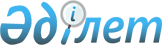 О внесении изменений и дополнений в постановление Правительства Республики Казахстан от 15 июня 2004 года N 648Постановление Правительства Республики Казахстан от 3 мая 2005 года N 421

      Правительство Республики Казахстан  ПОСТАНОВЛЯЕТ: 

      1. Внести в  постановление  Правительства Республики Казахстан от 15 июня 2004 года N 648 "О государственных закупках товаров, работ и услуг, имеющих важное стратегическое значение" следующие изменения и дополнения: 

      в пункте 1: 

      в подпункте 2) слова "Правительства Республики и веб-сайтов" заменить словами "и шлюза "электронного правительства" в Республике Казахстан, веб-сайтов Правительства Республики Казахстан и"; 

      в подпункте 3): 

      после слова "создание" дополнить словом ", внедрение"; 

      слова "национальную информационную инфраструктуры Республики Казахстан" заменить словами "информационную инфраструктуру "электронного правительства" в Республике Казахстан, а также обучение персонала для этих целей"; 

      в подпункте 9) слова "и развития национальной информационной инфраструктуры Республики Казахстан" заменить словами "электронного правительства" в Республике Казахстан на 2005-2007 годы". 

      2. Настоящее постановление вводится в действие со дня подписания.   

       Премьер-Министр 

      Республики Казахстан 
					© 2012. РГП на ПХВ «Институт законодательства и правовой информации Республики Казахстан» Министерства юстиции Республики Казахстан
				